WICHTIGE INFORMATION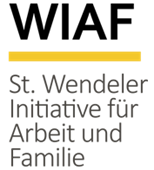 Anmeldung zur Freiwillige Ganztagsschule 2024/25Sehr geehrte Eltern und Erziehungsberechtigte,BITTE BEACHTEN SIE DIE FOLGENDEN SEHR WICHTIGEN INFORMATIONEN, BEI NICHTBEACHTUNG KANN DER VERLUST DES BETREUUNGSPLATZES DROHEN!! Ihr Kind besucht aktuell die Freiwillige Ganztagsschule.Seit Sommer 2022 sind die Anmeldungen zur FGTS ausschließlich online über unser Anmeldeportal möglich. Die Anmeldung erfolgt immer nur noch für ein Schuljahr; sie ist übersichtlich, selbsterklärend und nimmt nur wenige Minuten in Anspruch.Auch im Schuljahr 2024/2025 ist eine Neuanmeldung über das Anmeldeportal für alle bereits bestehenden Betreuungsverhältnisse notwendig. Betreuungsverträge verlängern sich nicht mehr automatisch um ein weiteres Schuljahr! Bitte beachten Sie: alle bestehende Betreuungsverträge verlieren zum 31.07.2024 ihre Gültigkeit.Ein evtl  bestehendes Web-Menü Konto wird weitergeführt.Die Anmeldung zur FGTS erfolgt unter:                                           https://fgts.saarland/Hier können Sie Ihr Kind nochmal zur Nachmittagsbetreuung für das Schuljahr 2024/2025 vom 01.02.2024 bis 15.05.2024 anmelden.Nach Abschluss des Betreuungsvertrages erhalten Sie automatisch eine E-Mail mit der Zusammenfassung aller eingegebenen Daten und einer verbindlichen Zusage. Eine separate Bestätigung erfolgt unsererseits dann nicht mehr und Ihr Kind ist für ein weiteres Schuljahr in der Nachmittagsbetreuung angemeldet.										QR-Code										zur Anmeldung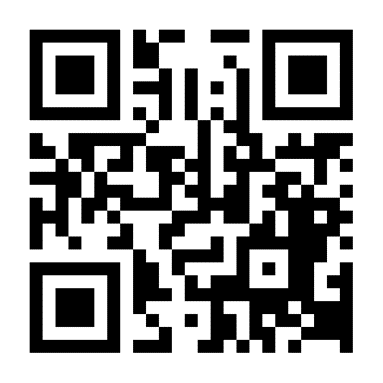 Sollten Sie zur Anmeldung Fragen haben, stehen wir Ihnen unter folgender Telefonnummer und E-Mail-Adresse gerne zur Verfügung: Telefon: 06851-91295130 Telefon: 06851-91295138  (Montag bis Freitag 09:00 Uhr bis 12:00 Uhr) oder per E-Mail an: info@wiaf.deIhr Team der WIAF gGmbH